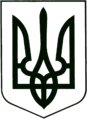 УКРАЇНА
МОГИЛІВ-ПОДІЛЬСЬКА МІСЬКА РАДА
ВІННИЦЬКОЇ ОБЛАСТІВИКОНАВЧИЙ КОМІТЕТ                                                           РІШЕННЯ №59Від 24.02.2022р.                                              м. Могилів-ПодільськийПро продовження терміну дії паспорту прив’язки тимчасової споруди для провадження підприємницької діяльностіКеруючись ст.ст. 26, 59 Закону України «Про місцеве самоврядування в Україні», ст.28 Закону України «Про регулювання містобудівної діяльності», наказом Міністерства регіонального розвитку, будівництва та житлово-комунального господарства України від 21.10.2011 року №244 «Про затвердження Порядку розміщення тимчасових споруд для провадження підприємницької діяльності», розглянувши заяву _________________,- виконком міської ради ВИРІШИВ:          1. Продовжити термін дії паспорту прив’язки тимчасової споруди для провадження підприємницької діяльності, що належить гр. _______________, від _____________ року №__________ та розташована по вул.__________, ____, в м. Могилеві-Подільському Вінницької області, терміном на п’ять років з моменту прийняття рішення.2. Контроль за виконанням даного рішення покласти на першого заступника міського голови Безмещука П.О..Міський голова                                                Геннадій ГЛУХМАНЮК